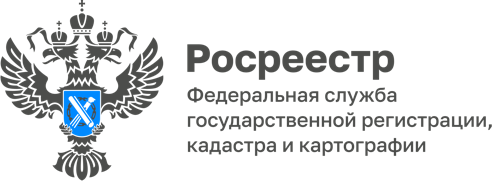 24.01.2023Пресс-служба УправленияРосреестра по Приморскому краю+7 (423) 245-49-23, доб. 1085
25press_rosreestr@mail.ru690091, Владивосток, ул. Посьетская, д. 48Приморский Росреестр внес в ЕГРН пометки об аварийноститысяч квартир1 февраля 2022 года вступил в действие Закон №148-ФЗ, согласно которому в Единый государственный реестр недвижимости (ЕГРН) необходимо вносить сведения о признанных аварийными и подлежащими сносу или реконструкции объектах недвижимости. Данные о таких объектах должны были быть переданы в Росреестр органами власти и органами местного самоуправления до 1 июля прошлого года, после чего реестр недвижимости начал пополняться сведениями об аварийности жилья по мере поступления такой информации. В 2022 году Приморский Росреестр внес в ЕГРН внесены сведения о 412 домах, которые признаны аварийными и подлежат сносу. Кроме того, реестр пополнился информацией о 1866 непригодных для жилья помещениях в многоквартирных домах.Информация об аварийности дома, непригодности для жилья квартиры отражается в выписке из ЕГРН.«Закон был направлен на защиту прежде всего тех людей, которые планируют покупать недвижимость на вторичном рынке. Не многие из нас являются специалистами, способными по одному внешнему виду оценить состояние жилья. А это значит, что был риск покупки непригодной для проживания недвижимости. Выписка из ЕГРН дает ответы на все вопросы», - объясняет начальник отдела государственной регистрации недвижимости в электронном виде Евгений Санин.Сведения общедоступны, запросить выписку может любой человек -  в офисах МФЦ, через портал Госуслуг или официальный сайт Росреестра.«Вся эта работа в конечном итоге сказывается на качестве и полноте сведений ЕГРН, что, в свою очередь, оказывает влияние на экономическую и социальную повестку регионов. Поэтому хотелось бы подчеркнуть важность вовлеченности в этот процесс органов местного самоуправления», - отмечает Евгений Санин.О РосреестреФедеральная служба государственной регистрации, кадастра и картографии (Росреестр) является федеральным органом исполнительной власти, осуществляющим функции по государственной регистрации прав на недвижимое имущество и сделок с ним, по оказанию государственных услуг в сфере ведения государственного кадастра недвижимости, проведению государственного кадастрового учета недвижимого имущества, землеустройства, государственного мониторинга земель, навигационного обеспечения транспортного комплекса, а также функции по государственной кадастровой оценке, федеральному государственному надзору в области геодезии и картографии, государственному земельному надзору, надзору за деятельностью саморегулируемых организаций оценщиков, контролю деятельности саморегулируемых организаций арбитражных управляющих. Подведомственными учреждениями Росреестра являются ППК «Роскадастр» и ФГБУ «Центр геодезии, картографии и ИПД». В ведении Росреестра находится АО «Ростехинвентаризация – Федеральное БТИ.